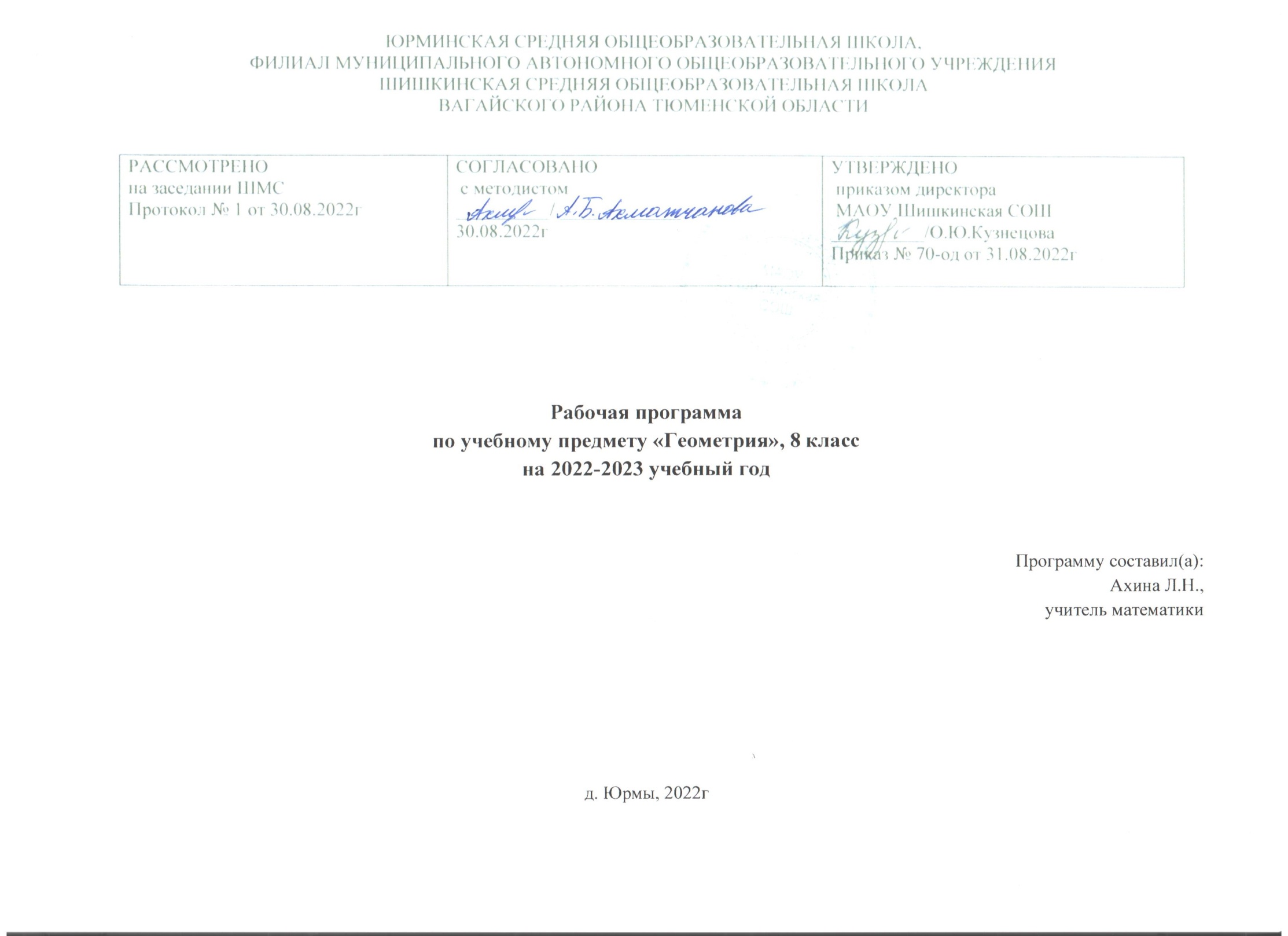 1.Планируемые результаты освоения учебного предметаЛичностные:Формирование ответственного отношения к учению, готовность и способность к саморазвитию и самообразованию;Формирование осознанного, уважительного и доброжелательного отношения к другому человеку, его мнению, готовность и способность вести диалог, достигать в нем взаимопонимания;Формирование коммуникативной компетентности в общении и сотрудничестве со сверстниками, взрослыми в процессе образовательной, учебной, творческой         деятельности.Метапредметные:Самостоятельно определять цели обучения, и пути их достижения;Умение соотносить свои действия с планируемым результатом, осуществлять контроль своей деятельности в процессе достижения результата, корректировать свои действия в соответствии с изменяющейся ситуацией; Владеть основами самоконтроля и самооценки; Умение определять понятия, создавать обобщения, устанавливать аналогии, классифицировать, устанавливать причинно-следственные связи, строить логические  рассуждения, умозаключения;Предметные:Владение геометрическими понятиями;Владение основными математическими умениями (составлять формулы и проводить по ним вычисления, решать текстовые задачи, использование метода координат на плоскости для решения задач; вычислять геометрические величины, применять изученные свойства фигур и отношений между ними; изображать плоские и пространственные геометрические фигуры и их конфигурации, читать геометрические чертежи);Применение приобретенных знаний и умений для  решения  практических  задач.По окончании изучения курса учащийся   научится:-Пользоваться геометрическим языком при описании предметов.-Распознавать и изображать на чертежах и рисунках геометрические фигуры.-Доказывать теоремы решать несложные задачи на построение -Решать планиметрические задачи-Вычислять длины линейных элементов фигур и их углов -Вычислять площади фигур,-Решать практические задачи,-Вычислять координаты середин отрезков,-Оперировать с векторами: находить сумму и разность векторов, -Находить длину вектора ,-Вычислять скалярное произведение векторов.Ученик получит возможность:-Овладеть традиционной схемой решения задач на построение,-Приобрести опыт исследования свойств фигур,   -Применять алгоритм решения произвольных треугольников при решении задач.- Решать задачи на применение формул - вычисление площадей и сторон правильных многоугольников.-Применять свойства окружностей при решении задач.-Приобрести опыт использования компьютерных программ.        -Приобрести опыт выполнения проектов.Содержание учебного предмета математика (геометрия)Начальные понятия и теоремы геометрии Возникновение геометрии из практики. Геометрические фигуры и тела. Равенство в геометрии.          Точка, прямая и плоскость.Понятие о геометрическом месте точек. Расстояние. Отрезок, луч. Ломаная.Угол. Прямой угол. Острые и тупые углы. Вертикальные и смежные углы. Биссектриса угла и ее свойства.Параллельные и пересекающиеся прямые. Перпендикулярность прямых. Теоремы о параллельности и перпендикулярности прямых. Свойство серединного перпендикуляра к отрезку. Перпендикуляр и наклонная к прямой.Многоугольники. Окружность  и круг.Наглядные представления о пространственных телах:  кубе, параллелепипеде, призме, пирамиде, шаре, сфере, конусе, цилиндре. Примеры сечений. Примеры разверток.Треугольник. Прямоугольные, остроугольные и тупоугольные треугольники. Высота, медиана, биссектриса, средняя линия треугольника. Равнобедренные и равносторонние треугольники; свойства и признаки равнобедренного треугольника.Признаки равенства треугольников. Неравенство треугольника. Сумма углов треугольника. Внешние углы треугольника. Зависимость между величинами сторон и углов треугольника.Теорема Фалеса. Подобие треугольников; коэффициент подобия. Признаки подобия треугольников.Теорема Пифагора. Признаки равенства прямоугольных треугольников. Синус, косинус, тангенс, котангенс острого угла прямоугольного треугольника и углов от 0° до 180°; приведение к острому углу. Решение прямоугольных треугольников. Основное тригонометрическое тождество. Формулы, связывающие синус, косинус, тангенс, котангенс одного и того же угла. Теорема косинусов и теорема синусов; примеры их применения для вычисления элементов треугольника.Замечательные точки треугольника: точки пересечения серединных перпендикуляров, биссектрис, медиан. ОКРУЖНОСТЬ ЭЙЛЕРА.Четырехугольник. Параллелограмм, его свойства и признаки. Прямоугольник, квадрат, ромб, их свойства и признаки. Трапеция, средняя линия трапеции; равнобедренная трапеция.Многоугольники. Выпуклые многоугольники. Сумма углов выпуклого многоугольника. Вписанные и описанные многоугольники. Правильные многоугольники. Окружность и круг. Центр, радиус, диаметр. Дуга, хорда. Сектор, сегмент. Центральный, вписанный угол; величина вписанного угла. Взаимное расположение прямой и окружности, ДВУХ ОКРУЖНОСТЕЙ. Касательная и секущая к окружности; равенство касательных, проведенных из одной точки. МЕТРИЧЕСКИЕ СООТНОШЕНИЯ В ОКРУЖНОСТИ: СВОЙСТВА СЕКУЩИХ, КАСАТЕЛЬНЫХ, ХОРД.Окружность, вписанная в треугольник, и окружность, описанная около треугольника. ВПИСАННЫЕ И ОПИСАННЫЕ ЧЕТЫРЕХУГОЛЬНИКИ. Вписанные и описанные окружности правильного многоугольника.Измерение геометрических величин. Длина отрезка. Длина ломаной, периметр многоугольника.Расстояние от точки до прямой. Расстояние между параллельными прямыми. Длина окружности, число пи; длина дуги. Величина угла. Градусная мера угла, соответствие между величиной угла и длиной дуги окружности.Понятие о площади плоских фигур. Равносоставленные и равновеликие фигуры.Площадь прямоугольника. Площадь параллелограмма, треугольника и трапеции (основные формулы). Формулы, выражающие площадь треугольника: через две стороны и угол между ними, ЧЕРЕЗ ПЕРИМЕТР И РАДИУС ВПИСАННОЙ ОКРУЖНОСТИ, ФОРМУЛА ГЕРОНА. ПЛОЩАДЬ ЧЕТЫРЕХУГОЛЬНИКА.Площадь круга и площадь сектора.     Связь между площадями подобных фигур.Объем тела. Формулы объема прямоугольного параллелепипеда, куба, шара, цилиндра и конуса. ВекторыВектор. Длина (модуль) вектора. Координаты вектора. Равенство векторов. Операции над векторами: умножение на число, сложение, разложение, скалярное произведение. Угол между векторами.Геометрические преобразованияПРИМЕРЫ ДВИЖЕНИЙ ФИГУР. СИММЕТРИЯ ФИГУР. ОСЕВАЯ СИММЕТРИЯ И ПАРАЛЛЕЛЬНЫЙ ПЕРЕНОС. ПОВОРОТ И ЦЕНТРАЛЬНАЯ СИММЕТРИЯ. ПОНЯТИЕ О ГОМОТЕТИИ. ПОДОБИЕ ФИГУР.Построения с помощью циркуля и линейкиОСНОВНЫЕ ЗАДАЧИ НА ПОСТРОЕНИЕ: ДЕЛЕНИЕ ОТРЕЗКА  ПОПОЛАМ, ПОСТРОЕНИЕ ТРЕУГОЛЬНИКА ПО  ТРЕМ  СТОРОНАМ,  ПОСТРОЕНИЕ ПЕРПЕНДИКУЛЯРА К ПРЯМОЙ, ПОСТРОЕНИЕ БИССЕКТРИСЫ, ДЕЛЕНИЕ ОТРЕЗКА НА N РАВНЫХ ЧАСТЕЙ.ПРАВИЛЬНЫЕ МНОГОГРАННИКИ.Элементы логики, комбинаторики, статистики и теории вероятностейДоказательство. Определения, доказательства, аксиомы и теоремы; следствия. НЕОБХОДИМЫЕ И ДОСТАТОЧНЫЕ УСЛОВИЯ. Контрпример. Доказательство от противного. Прямая и обратная теоремы.ПОНЯТИЕ ОБ АКСИОМАТИКЕ И АКСИОМАТИЧЕСКОМ ПОСТРОЕНИИ ГЕОМЕТРИИ. ПЯТЫЙ ПОСТУЛАТ ЭВКЛИДА И ЕГО ИСТОРИЯ.Множества и комбинаторика. МНОЖЕСТВО. ЭЛЕМЕНТ МНОЖЕСТВА, ПОДМНОЖЕСТВО. ОБЪЕДИНЕНИЕ И ПЕРЕСЕЧЕНИЕ МНОЖЕСТВ. ДИАГРАММЫ ЭЙЛЕРА.Примеры решения комбинаторных задач: перебор вариантов, правило умножения.Статистические данные. Представление данных в виде таблиц, диаграмм, графиков. Средние результаты измерений. Понятие о статистическом выводе на основе выборки.Понятие и примеры случайных событий.Вероятность. Частота события, вероятность. Равновозможные события и подсчет их вероятности. Представление о геометрической вероятности.Тематический планТематическое планирование по учебному предмету «Геометрия», 8 класс№п/пНазвание темы (раздела)Количество часов на изучение1Повторение  курса 7 класса.32Четырехугольники233Подобие треугольников124Решение прямоугольных треугольников155Многоугольники. Площадь многоугольника.116Повторение курса 8 класса4Наименование раздела/количество часов№ урокаНаименование темыПовторение курса 7 класса (3ч)1Треугольник. Виды треугольников. Признаки равенства  треугольников2Параллельные прямые. Признаки и свойства3Окружность, касательная и секущая. Вписанная, описанная окружности треугольника, некоторые свойства.Четырёхугольники (23ч)4Четырёхугольник и его элементы.5-6Параллелограмм. Свойства параллелограмма7-8Признаки параллелограмма9Прямоугольник. Свойства прямоугольника10Признаки прямоугольника11Ромб. Свойства ромба12Признаки ромба13Квадрат14Контрольная работа №1 на тему: «Параллелограмм. Виды параллелограмма"15Анализ контрольной работы. Средняя линия треугольника16Средняя линия треугольника17-18Трапеция. Виды трапеции19Средняя линия трапеции20Решение задач по теме: «Трапеция»21-22Центральные и вписанные углы. Их свойства23Описанная окружность четырехугольника.24Вписанная окружность четырехугольника25Признак принадлежности четырёх точек одной окружности26Контрольная работа №2 на тему«Вписанная и описанная окружности. Трапеция.» Подобие треугольников (12ч)27Анализ контрольной работы. Теорема Фалеса28-29Теорема Фалеса. Теорема о пропорциональных отрезках30Подобные треугольники31Первый признак  подобия треугольников32Свойство пересекающихся хорд, свойство касательной и секущей33Теорема Менелая, теорема Птолемея34Решение задач по теме: «Первый признак подобия треугольников»35Второй признак  подобия треугольников36Третий признак  подобия треугольников37Повторение и систематизация учебного материала38Контрольная работа №3 по теме: « Подобие треугольников»Решение прямоугольных треугольников(15ч)39Анализ контрольной работы. Метрические соотношения в прямоугольном треугольнике40-41Метрические соотношения в прямоугольном треугольнике42-43Теорема Пифагора44Повторение и систематизация учебного материала45Контрольная работа №4 по теме: «Метрические соотношения в прямоугольном треугольнике»46Анализ контрольной работы. Тригонометрические функции острого угла прямоугольного треугольника47Тригонометрические функции острого угла прямоугольного треугольника48Основное тригонометрическое тождество. Формулы приведения.49-51Решение прямоугольных треугольников52Повторение и систематизация учебного материала53Контрольная работа №5 по теме: «Решение  прямоугольных треугольников»Многоугольники. Площадь многоугольника(11ч)54Анализ контрольной работы. Многоугольники. Сумма углов  многоугольника.55Понятие площади многоугольника. Площадь многоугольника.56-57Площадь параллелограмма58-60Площадь треугольника61,62-63Площадь трапеции64Контрольная работа №6  по теме: «Площади четырехугольников»Повторение  курса 8 класса (4ч)65Четырехугольники. Виды, свойства, признаки.66Подобные треугольники.67Метрические соотношения. Решение прямоугольных треугольников68Повторение и систематизация учебного материала